Publicado en Madrid el 01/03/2021 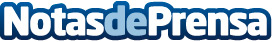 Falck Renewables apuesta por la Comunidad Valenciana para el desarrollo y sostenibilidad del territorioLa planta fotovoltaica de Chiva generará 500 puestos de trabajo durante su construcción y aportará a su ayuntamiento más de 4 M € al inicio de obras y 600.000 € anuales en concepto de IBI. La compañía invertirá 110 M € en su construcción que contará con una extensión aproximada de 400 Ha. Su implantación conllevará beneficios sociales, económicos y medioambientales para sus habitantes a través de programas de sostenibilidad enfocados al desarrollo cultural, formativo, ambiental y laboralDatos de contacto:Laura EstebanGabinete de Prensa Falck Renewables649069684Nota de prensa publicada en: https://www.notasdeprensa.es/falck-renewables-apuesta-por-la-comunidad Categorias: Sociedad Valencia Ecología Construcción y Materiales http://www.notasdeprensa.es